MINISTÉRIO DA EDUCAÇÃO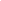 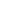 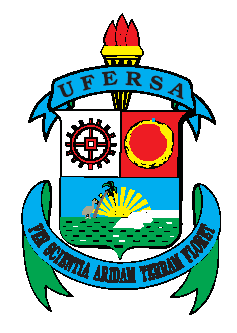 UNIVERSIDADE FEDERAL RURAL DO SEMI-ÁRIDO – UFERSACENTRO MULTIDISCIPLINAR DE PAU DOS FERROSAPROVEITAMENTO EXTRAORDINÁRIO DE DISCIPLINAIDENTIFICAÇÃO DO REQUERENTE:Nome: ________________________________________________________________________________ Matrícula: _______________ Curso/Turno: ___________________________________________________ IDENTIFICAÇÃO DA DISCIPLINA:RESOLUÇÃO CONSEPE/UFERSA N.º 004/2014[...]CAPÍTULO IIDO EXTRAORDINÁRIO APROVEITAMENTO DE DISCIPLINASArt. 6º O extraordinário aproveitamento de disciplinas se destina ao estudante regularmente matriculado no curso de graduação que, verificado seu notório saber, poderá ser dispensado de disciplina objeto de avaliação.§ 1º Os aproveitamentos extraordinários de disciplinas não podem ser superiores a 5% da carga horária total do curso de graduação.§ 2º As disciplinas de Estágio Curricular Supervisionado e Trabalho de Conclusão de Curso não são passíveis de extraordinário aproveitamento de disciplina;§ 3º Os alunos que já se matricularam na disciplina e não obtiveram êxito, não poderão solicitar o aproveitamento.Art. 7º Em prazo de até 10 (dez) dias úteis a partir do início do semestre letivo, o estudante deverá encaminhar seu pleito devidamente instruído ao Conselho de Curso que avaliará a sua adequação a partir da análise de requerimento com a devida justificativa.Art. 8º O processo de verificação da avaliação do extraordinário aproveitamento de disciplinas será aplicada por banca examinadora destinada a tal fim pelo Conselho de Curso e dar-se-á mediante avaliação baseada no programa de disciplina, cuja nota mínima deverá ser 7,0 (sete).Parágrafo único: o estudante que não atingir a nota mínima não poderá solicitar novo aproveitamento.Art. 9º O Conselho de Curso constituirá, em prazo de até 10 (dez) dias úteis, banca examinadora, composta por professor da disciplina e mais dois professores da grande área, para aplicação dos instrumentos específicos de verificação do extraordinário aproveitamento das disciplinas.Parágrafo único: do resultado final da avaliação poderá ser impetrado recurso ao Conselho de Curso, em prazo de até 2 (dois) dias úteis após a divulgação do resultado.[...]Li e tenho ciência que meu pedido se enquadra dentro dos critérios estabelecidos pelo CONSEPE/UFERSA para o extraordinário aproveitamento, descrito acima.Data da solicitação _____, ____________ de 20___.____________________________________________________Assinatura do Requerente--------------------------------------------------------------------------------------------------------------------------------------Anexar ao processo: Justificativa;Documento comprobatório de algum curso relacionado ao componente, caso exista.DISCIPLINA REQUERIDA NA UFERSADISCIPLINA REQUERIDA NA UFERSADISCIPLINA REQUERIDA NA UFERSADISCIPLINA REQUERIDA NA UFERSACÓD.NOME: